DianaPaul Anka 1957orororor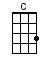 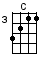 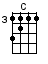 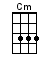 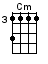 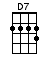 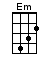 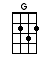 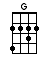 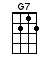 INTRO:  / 1 2 3 4 /[G] / [Em] / [C] / [D7] /   <UKE ONLY>[G] / [Em] / [C] / [D7] /   <UKE AND KAZOO>[G] / [Em] / [C] / [D7] /   <UKE AND KAZOO>[G] I'm so young and [Em] you're so old[C] This my darling [D7] I've been told[G] I don't care just [Em] what they say[C] ‘Cause forever [D7] I will pray[G] You and I will [Em] be as free[C] As the birds up [D7] in the trees[G] Oh [Em] please [C] stay by [D7] me Di-[G]ana [Em] / [C] / [D7] /[G] Thrills I get when you [Em] hold me close[C] Oh my darling [D7] you're the most[G] I love you but do [Em] you love me[C] Oh Diana [D7] can't you see[G] I love you with [Em] all my heart[C] And I hope we will [D7] never part[G] Oh [Em] please [C] stay with [D7] me Di-[G]ana [Em] / [C] / [D7] /[C]  Oh my dar-[C]  lin' [Cm]  oh my lo-[Cm]  ver[G]  Tell me that [G]  there [G7]  is no o-[G7]  ther[C]  I love you [C]  [Cm]  with my heart [Cm] Oh-[D7]  oh, oh-[D7]  oh, oh-[D7]oh oh-oh oh-oh oh-oh[G] Only you canna [Em] take my heart[C] Only you canna [D7] tear it apart[G] When you hold me in your [Em] lo-oving arms[C] I can feel you giving [D7] all yo-our charms[G] Hold me darling ho-ho-[Em]hold me tight[C] Squeeze me baby with-a [D7] all your might[G] Oh [Em] please [C] stay by [D7] me Di-[G]ana [Em][C] Oh [D7] please Di-[G]ana [Em][C] Oh [D7] please Di-[G]ana [Em] / [C] / [D7] / [G]www.bytownukulele.ca